What Product or Solution does your API support?Inspur IBS (Intelligent Business System) support customer-related business process for Telco, accelerate the business fulfillment. The integrated solution complying TMF standards and applying to various industrial business scenarios. It help operators to improve business management efficiency via qualified and proven technical capabilities of platform, big data, AI and applications.The core module provides Account Management, Offer Management, Billing Management, and Payment ManagementIBS detail architecture function are shown as follow:Rating  &Charging ManagementBalance ManagementSLA ManagementBilling ManagementPayment ManagementOffer ManagementCustom Account ManagementParty ManagementThe Customer Management API provides an interaction interface which the external systems and the third-parties can access such capabilities via this exposed API.Overview of Certified APIOperations on Account: List billing Accounts, Retrieve billing Account, Create billing Account, Patch billing Account, Delete billing Account.Operations on Billing Format: List billing Formats, Retrieve billing Format, Create billing Format, Patch billing Format, Delete billing Format.Architectural View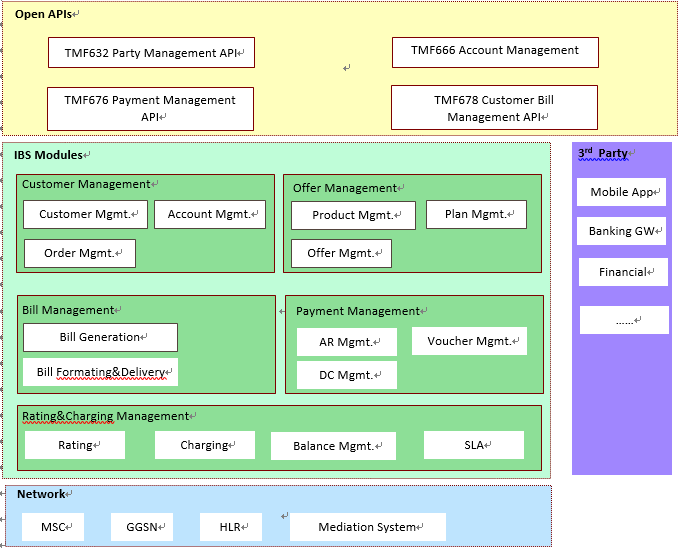 Test Results